Сервисное программное обеспечение чтения идентификационных данныхрасходомеров ЭМИР-ПРАМЕР-550«ПРАМЕР ID v2.1»Инструкция пользователяСодержание1	Системные требования	32	Состав программы	33	Установка программного обеспечения	34	Технологическое оборудование	35	Работа с программой	35.1 Запуск программы	35.2 Подключение прибора	45.3 Настройка интерфейса	55.4 Настройка адреса приборов	55.5 Чтение идентификационных данных	65.6 Дополнительные параметры	6Данная инструкция содержит сведения по работе с сервисным программным обеспечением (ПО) «ПРАМЕР ID v2.1» (далее – программа), предназначенной для чтения идентификационных данных резидентного ПО с преобразователей расхода   ЭМИР-ПРАМЕР-550. В инструкции содержатся сведения, касающиеся порядка и способов использования функциональных возможностей программы.Системные требованияОперационная система: MS Windows XP/Vista/7/8..Net Framework 2.0Объем занимаемого пространства на жестком диске: 120 кБ.Процессор: P-III 1 ГГц.Объем оперативной памяти: 512 МБ.Состав программыПрограмма состоит из одного файла PramerID_2.1.exe.Установка программного обеспеченияСпециальных требований к установке не предъявляются.  Скопировать программу на внутренний накопитель персонального компьютера (ПК).Технологическое оборудование 1. Преобразователь интерфейсов ПК в RS-485 – устройство связи последовательного интерфейса ПК (RS-232, либо USB) в RS-485 и наоборот.2. Конвертор RS485/TTL (преобразователь интерфейсов TTL/RS-485) – устройство связи с преобразователем расхода ЭМИР-ПРАМЕР-550.3. Источника питания (12В 500 мА) необходим для питания преобразователя интерфейсов RS485/TTL и ПР.Работа с программой5.1 Запуск программыЗапуск программы производится из рабочего каталога двойным кликом мышки на файле PramerID_2.1.exeПосле запуска программы на экране ПК отобразится главное окно программы (Рисунок 1). 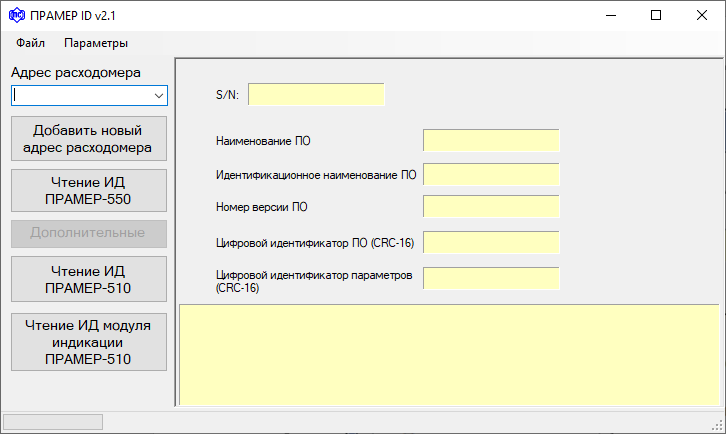 Рисунок 1 - Главное окно программы «ПРАМЕР ID v2.1».5.2 Подключение прибораПодключить проверяемый прибор к СОМ-порту (USB) ПК как показано на рисунке 2. 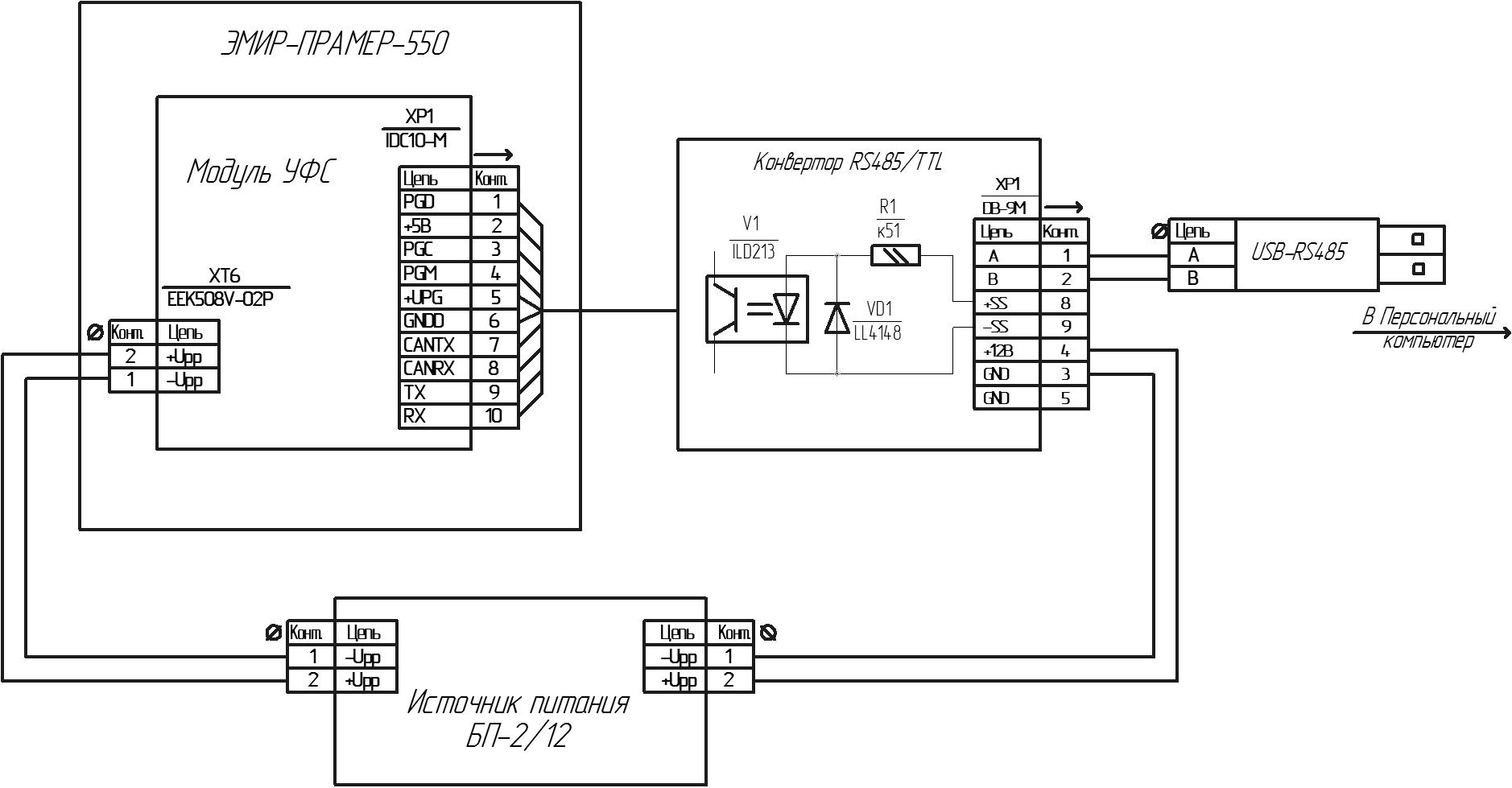 Рисунок 2 - Схема подключение ЭМИР-ПРАМЕР-550 к ПК.При подключении с помощью преобразователей интерфейсов USB/RS-485 или USB/RS-232 должен быть установлен соответствующий драйвер преобразователя, а в списке СОМ-портов операционной системы, после подключения преобразователя к ПК, появится виртуальный СОМ-порт.5.3 Настройка интерфейсаВыбрать пункт меню программы «Параметры \ Сом порт», на экране отобразится окно с настройками последовательного интерфейса (Рисунок 3).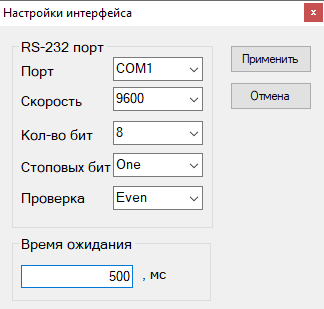 Рисунок 3 - Окно настройки СОМ-порта.Выбрать номер СОМ-порта, определённый в пункте 4.2. Указать настройки:Скорость обмена 9600, кол-во бит - 8, стоповых бит – One, проверка Even, время ожидания 500 мс,сохранить их, нажав кнопку «Применить». 5.4 Настройка адреса приборовДля подключения необходимо выбрать сетевой адрес прибора (если он известен) в выпадающем списке «Адрес расходомера» или выполнить поиск прибора в диапазоне адресов от 1 до 32, выбрав пункт меню программы «Параметры \ Поиск». Если адрес прибора выходит за рамки выпадающего списка, необходимо нажать кнопку «Добавить новый адрес расходомера» и в появившемся окне ввести новый адрес прибора (Рисунок 4) и нажать кнопку «Ок».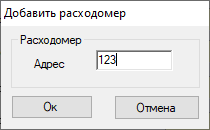 Рисунок 4 - Окно ввода адреса прибора.5.5 Чтение идентификационных данныхДля чтения идентификационных данных необходимо нажать кнопку: «Чтение ИД ПРАМЕР-550». В соответствующих полях отобразятся идентификационные данные (Рисунок 5).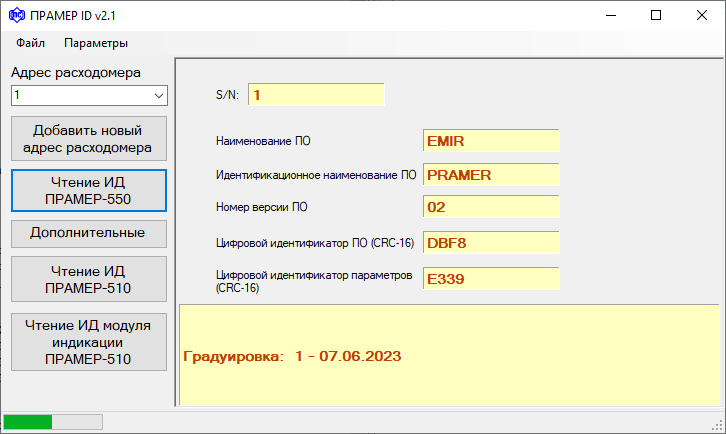 Рисунок 5 - Пример отображения идентификационных данных ПРАМЕР-550.5.6 Дополнительные параметры Для чтения дополнительных параметров настройки ЭМИР-ПРАМЕР-550, нажать на кнопку «Дополнительные» (процедура возможна только после прочтения идентификационных данных ПРАМЕР-550), после успешного чтения параметров отобразится новое окно (Рисунок 6).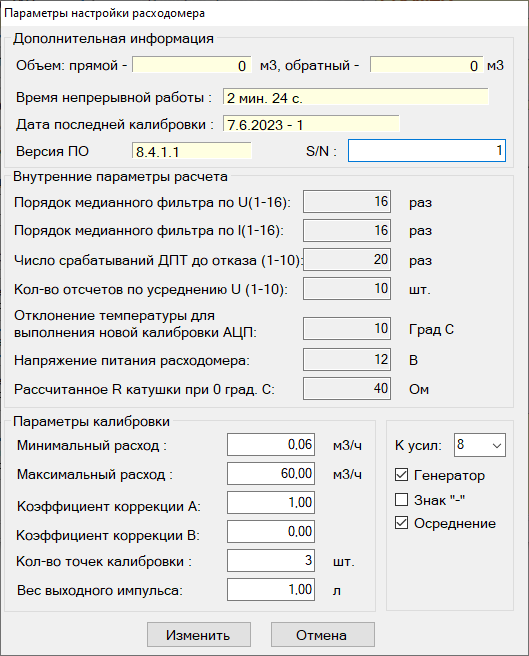 Рисунок  6 – Параметры  настройки расходомера